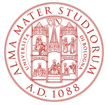 ALMA MATER STUDIORUM - UNIVERSITÀ DI BOLOGNANOTE: The Italian Call for Applications takes priority with regard to the exact interpretation of the rules contained within, also in case of potential disputes.CALL N. 3082CALL FOR APPLICATIONS/PAPERS FOR THE AWARD OF A STUDY PRIZE TO THE BEST PAPER IN ENGLISH TO BE PRESENTED AT THE CONFERENCE “Work in the Gig-Economy”DEADLINE TO APPLY: 27 APRIL 2018Art.1 – Aim of the CallThe University of Bologna issues a selection procedure to award a study prize to students for the best paper in English to be presented at the conference “Work in the Gig-Economy” organized by the School of Economics, Management and Statistics of Forlì Campus. Students will be involved in a conference as speakers. In particular, they are asked to provide an abstract of the paper concerning the conference topic. Eligible students (max 10) will be asked to provide a paper that will be presented at the Conference. Art. 2 – Admission requirementsThe Call for applications is open to students currently enrolled in the curriculum Business and Administration/Food System Management of the degree course Economia e Management only.The University of Bologna will check the regular enrolment of applicants.Art. 3 - PrizeA prize of 500€ (gross - the amount may be subject to social security contributions and/or tax deductions) will be awarded to the highest ranked student.Art.4 – Application procedure The application must be submitted by fax to the ph.n. 0543 374669, by hand, post or express courier by the application deadline specified in the Call within the office hours of the School to the following address:To the Vice-Dean of the School of Economics, Management and Statistics Piazzale della Vittoria 1547121 FORLIIn case of post delivery, the postmark of the receipt endorsed by the Vice-Dean’s Offices will serve as proof.  Applications can also be submitted by Certified email (Posta certificata = PEC) to the Following PEC email address: ems.fo.vicepres@pec.unibo.it.NOTE: only students who possess a Certified Email Address (PEC) can submit the application through Certified mail. The institutional UNIBO email address in NOT a Certified Email account. The contents of the application will be checked by the Offices. In case of false declarations the winner will lose the right to receive the prize (and is subject to criminal penalties according to art. 26 l. 15/68).Art. 5 – Supporting documents Candidates are asked to submit, along with the Application form, an abstract of about 300 words, including a brief biblioghaphy/references. The abstract should express the main topic of study along with a brief description of the expected results and outcomes.The abstract must be transmitted by the same deadline to the following email address: e.menegatti@unibo.it. In case of more than 10 applications, the examining Board will evaluate the 10 best abstracts and inform those students. Eligible students will be asked to submit the final paper by the 4 June 2018 to the following email addresses: ems.fo.vicepres@unibo.it e a e.menegatti@unibo.it. Candidates are required to present and discuss their paper at the public conference on the 29th June 2018.Failure to comply with the above-mentioned conditions will result in exclusion from the competition.Art. 6 – Examining BoardThe prize is assigned on the basis of the present public competition. The Examining Board is composed of the following professors (acting as discussant): Prof. Tamas Gyulavari (Pázmány Péter Catholic University), Leigh Smith (Curtin University, Perth) and Emanuele Menegatti (Università di Bologna).Art. 7 – Final rankingThe Examining Board will evaluate the submitted papers in line with the requirements specified by art. 5 of the present Call according to the following criteria:- quality of the contents and originality of the results and outcomes (up to  60 points);- quality and effectiveness of the public presentation and discussion (up to 40 points);The Board will draw up a final ranking to be transmitted to the Rector. The prize is granted by Campus of Forlì.Art. 8 – ResultsThe results of the evaluation procedure will be published within a month after the ending of the public conference on the following webpage: http://www.ems.unibo.it/it/bandi-1/forli/bandi-sede-di-forliArt. 9 – PapersAll submitted papers become property of the University of Bologna, therefore they will not be returned and could be used by the School. Participation to the present call involves the full acceptance of the present regulations. In particular, applicants declare and guarantee that the submitted projects are the results of their intellectual property and that he/she is the right holder (or co-owner in case of group work) of copyrights, moral  and use rights.Candidates release the University of Bologna from any further liability arising from claims of third parties concerning copyrights and sustainable economic use of the submitted papers.Participation to the present public competition  involves the assignment of copyright, moral and use rights of the projects submitted, but the right to claim the authorship of the work is recognized.Regardless of the final results, the University of Bologna has the right to use the project ideas contained in the project without paying any compensation to participants.Art. 10 – AcceptanceBy 10 days from the official notice of the prize award, the winner must submit to the School an official unconditional declaration of acceptance of the prize, according to the conditions contained in the present call. The prize will be awarded in a single payment.ART. 11 – Processing of personal dataThe following information note fulfils the requirements laid down in Italian Legislative Decree no. 196/03 (the Privacy Act) which, pursuant to art. 13, requires that concerned parties be informed about the processing of their personal data.The University of Bologna will process data provided exclusively for institutional purposes and in compliance with the regulations in force for the protection of personal data. Specifically, the personal data requested is processed for the purposes of drawing up ranked lists for the award of the prize. The processor is Alma Mater Studiorum - Università di Bologna, via Zamboni n.33, 40126 Bologna. The responsible of the procedure pursuant to art.7 of the above-mentioned Decree is the Manager of the Area Biblioteche e Servizi allo Studio  -  Via Belle Arti 42, 40126 - Bologna. Bologna, 15/01/2018All. 1APPLICATION FORM – Call for applications N. 3082Deadline to apply: 27 APRIL 2018To the Vice-DeanOf the School of Economics, Management and Statistics of Forlì CampusPiazzale della Vittoria 15 47121 FORLII, the undersigned, SURNAME__________________________NAME___________________DATE OF BIRTH (dd/mm/yyyy) _________/________/_________ PLACE OF BIRTH______________________COUNTRY_____________________________RESIDING IN _____________________________________ (PROV.__________),ADDRESS ____________________________________________________ N. _______ ZIP CODE ___________PH.N. ______________________MOBILE PH. N. ._______________________________________Email______________________________________________________________________________ASKS TO BE ADMITTED TO THE CALL FOR APPLICATIONS N. 3082 FOR THE AWARD OF A STUDY PRIZE TO THE BEST PAPER IN ENGLISH TO BE PRESENTED AT THE CONFERENCE “Work in the Gig-Economy” ISSUED BY THE SCHOOL FO ECONOMICS, MANAGEMENT AND STATISTICS OF FORLì CAMPUSPursuing artt.19, 46 e 47 of the Presidential Decree of the 28/12/2000 n.445 concerning Administrative Procedures, and aware of the penal sanctions in case of false declarations, creation or use of false documents, cited at the art. 76 of the above-mentioned DecreeDECLARES That the provided data are accurateThat the official notice concerning the present competition must be delivered to the following address (if different from the residence)City/town_________________________(PROV.______)Address___________________________ N. ______ Zip code _________Ph. N. _______________________, EMAIL  ________________________________________To be enrolled in the I/II year of the degree course in  __________________________________curriculum _________________________________________ of the School fo Economics, Management and Statistics of  Forlì CampusOf not having incurred any disciplinary measures;To undertake to notify on a timely basis any variation of the above-mentioned data.To attach the following supporting documents to the present application formCopy of a valid ID card;abstract of about 300 words (to be delivered also to the following email address: e.menegatti@unibo.it)Pursuing the art.13 del D. Lgs. 196/2003 The University of Bologna will process data provided exclusively for institutional purposes and in compliance with the regulations in force for the protection of personal data.Forlì,___________________The applicant__________________________________________________________________________________Full and readable signature